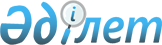 Об установлении дополнительного перечня лиц относящихся к целевым группам на 2011 год
					
			Утративший силу
			
			
		
					Постановление акимата Зерендинского района Акмолинской области от 29 декабря 2010 года № 560. Зарегистрировано Управлением юстиции Зерендинского района Акмолинской области 14 января 2011 года № 1-14-152. Утратило силу постановлением акимата Зерендинского района Акмолинской области от 30 декабря 2011 года № 651      Сноска. Утратило силу постановлением акимата Зерендинского района Акмолинской области от 30.12.2011 № 651.

      В соответствии со статьями 31, 37 Закона Республики Казахстан «О местном государственном управлении и самоуправлении в Республике Казахстан» от 23 января 2001 года, пунктом 2 статьи 5, статьей 7 Закона Республики Казахстан «О занятости населения» от 23 января 2001 года, Постановлением Правительства Республики Казахстан от 19 июня 2001 года № 836 «О мерах по реализации Закона Республики Казахстан от 23 января 2001 года «О занятости населения», акимат района ПОСТАНОВЛЯЕТ:



      1.Установить дополнительный перечень лиц относящихся к целевым группам:

      лица, с которыми истек срок трудового договора в связи с завершением сезонных работ;

      молодежь в возрасте до двадцати девяти лет;

      выпускники колледжей и профессиональных лицеев;

      лица, длительное время не работающие (более двенадцати месяцев).



      2. Признать утратившим силу постановление акимата Зерендинского района «Об установлении дополнительного перечня лиц относящихся к целевым группам на 2010 год» от 18 февраля 2010 года № 59 (зарегистрированное в Реестре государственной регистрации нормативных правовых актов № 1-14-131, опубликованное 30 марта 2010 года в газете «Зеренді»).



      3. Контроль за исполнением данного постановления возложить на заместителя акима района Таласбаеву А.А.



      4. Настоящее постановление вступает в силу со дня государственной регистрации в Департаменте юстиции Акмолинской области и вводится в действие со дня официального опубликования.      Аким района                                Е.Сагдиев
					© 2012. РГП на ПХВ «Институт законодательства и правовой информации Республики Казахстан» Министерства юстиции Республики Казахстан
				